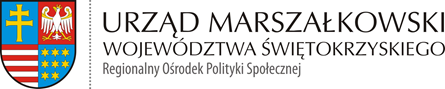 ROPS.I.9070.8. 2018.                                                                    Kielce, dn.19.04.2018r.Załącznik Nr 3KARTA KANDYDATA NA TRENERASzkolenia z zakresu motywowania do zmiany klienta Gminnych Komisji Rozwiązywania Problemów Alkoholowych metodą Dialogu Motywującego.DANE OSOBOWEDOŚWIADCZENIE MERYTORYCZNEdata i podpis Dyrektora Departamentu………………………………………..  data i podpis Kierownika Oddziału	………………………………………                                                                                               Kielce dn. 19.04.2018 r.                                                                                                        Sporządzający: Paulina Kupis			 ……………………………..                                            data i podpis Dyrektora Departamentu............................................                                                          data i podpis Kierownika  Oddziału 		Kielce dn. 17.08.2015 r.                                                                                                                                          Sporządzający: Paulina Woźniak1Imię /imiona/2.Nazwisko3.Adres zamieszkania4.Adres do korespondencji5.Telefon kontaktowy6.E-mail7.Instytucja8.WykształcenieImię i nazwisko   …………………………………………………………….Imię i nazwisko   …………………………………………………………….Imię i nazwisko   …………………………………………………………….Posiadam doświadczenie w zawodzie psychologa, psychoterapeuty.Tak/Nie/niewłaściwe skreślić/Proszę podać:- wykształcenie………………………………………………………………………………………………………………………………………………………………- liczbę lat doświadczenia zawodowego …………………………………………………………………………………………………………- miejsca zatrudnienia………………………………………………………………………………………………………………………………………………………………………………………………………………………………………………………………………………………………………………………………Zajęcia te mogą prowadzić jedynie osoby z wyższym wykształceniem psychologicznym, psychoterapeutycznym posiadający uprawnienia terapeutyczne (certyfikat terapeuty motywującego – praca metodą Dialogu Motywującego).Tak/Nie/niewłaściwe skreślić/Proszę podać liczbę godzin wraz z podaniem tematyki szkoleń z zakresu Dialogu Motywującego:………………………………………………………………………………………………………………………………………………………………………………………………………………………………………………………………………………………………………………………………………………………………………………………………………………………………………………………………………………………………………………………………………………………………………………………………………………………………………………………………Łączna ilość godzin: ……………